COMPROMISSOS DO EstudanteLisboa,  _______ / __________________ / _________     O Professor                                                                          O Estudante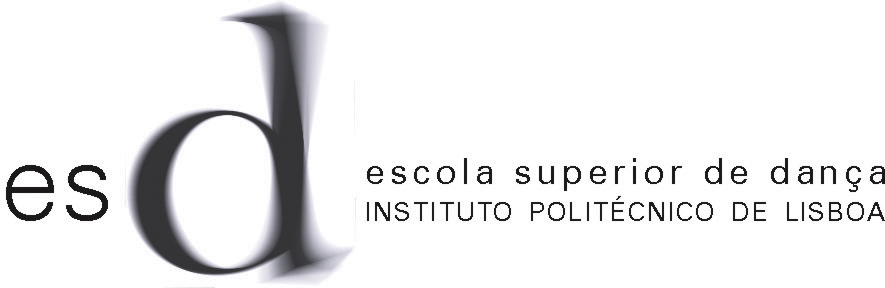 FORMULÁRIO ÉPOCA ESPECIAL (Estudantes Finalistas)Ano Letivo                /EstudanteUnidade Curricular Professor Presença nas aulas: Trabalhos, Provas ou Exames complementares à avaliação prevista na FUC: Elementos de avaliação (descrição dos vários elementos que irão constituir a avaliação final da uc:Calendarização da Avaliação (em conformidade com o previsto no Calendário Escolar):Observações: 